Supplementary Figure 1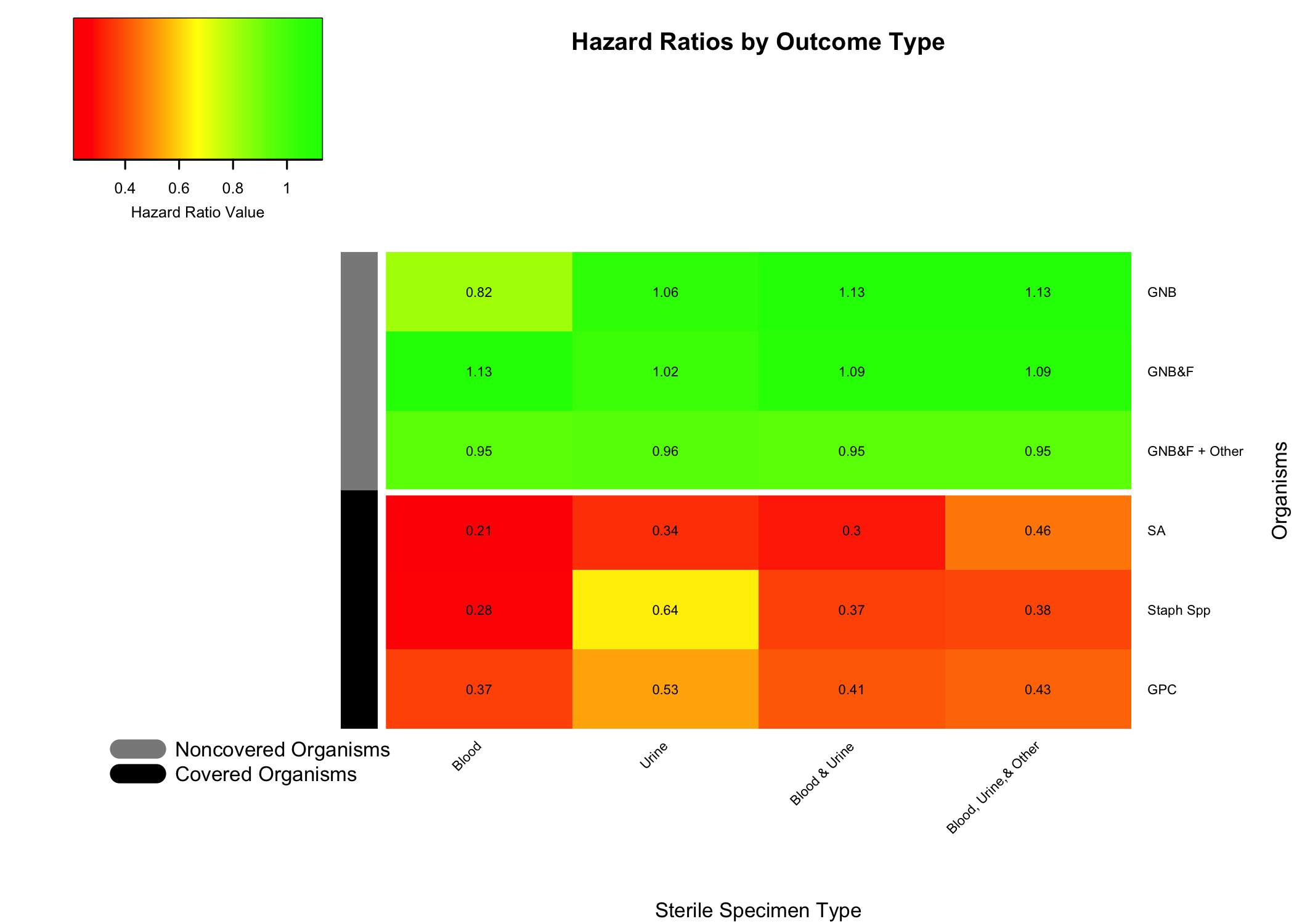 Heatmap for unadjusted hazard ratios from individual Cox proportional hazards models. Organisms not covered by mupirocin’s spectrum of activity shown in top portion of figure (dark gray label). Organisms covered by mupirocin are depicted in the bottom portion (black label). Color of cells reflective of numeric distance from other cells in map.  Figure demonstrates consistency of effect measures according to whether organisms are covered or non-covered by mupirocin irrespective of how outcome was constructed.  Other sterile sites include cerebrospinal fluid, abscess fluid, and pleural fluid. Abbreviations: GNB, gram-negative bacilli; GNB&F, gram-negative bacilli or fungi; GNB&F + Other, gram-negative bacilli, fungi, or other organisms not within mupirocin’s spectrum of activity (Propionibacterium spp., enterococci, Corynebacterium spp.); SA, Staphylococcus aureus; Staph spp., Staphylococcus aureus or coagulase-negative staphylococci; GPC, gram-positive cocci (staphylococci & streptococci).  